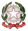 Ministero dell’IstruzioneUfficio Scolastico Regionale per la LombardiaIstituto Comprensivo “Armando Diaz”Piazza Cardinal G. Massaia, 2 - 20123 Milano - Tel. 02 884 461 45 C.F. 80127150151 - Cod. Meccanografico MIIC8BB008 - Codice Univoco Ufficio UFG5KCEmail: miic8bb008@istruzione.it - Pec: miic8bb008@pec.istruzione.it - Sito web: www.icdiaz.edu.itPIANO DIDATTICO PERSONALIZZATO (PDP)(Dir. Min. 27/12/2012; C.M. n. 8 del 6/03/2013)ALUNNI CON “ALTRI BISOGNI EDUCATIVI SPECIALI” SCUOLA SECONDARIA DI PRIMO GRADOAnno Scolastico 202 /202 Alunno		 Classe		 		Sezione	Coordinatore di Classe: Tipologia di: (indicare con una crocetta la tipologia di BES)DATI RELATIVI ALL’ALUNNODIAGNOSI / RELAZIONE TEAM / RELAZIONE SERVIZI SOCIALI (scegliere)ANALISI DELLA SITUAZIONE PREGRESSA (Eventuali estratti dei verbali relativi agli anni scolastici precedenti. Se non in possesso perché alunno di prima o non necessari cancellare le tabelle)OSSERVAZIONICONCLUSIONI:Sulla base di quanto sopra descritto, il C.d.C. stabilisce di proporre alla famiglia dell’alunno/a ____________________________ , il seguente Piano Didattico Personalizzato in cui scuola e famiglia si impegnano a:Il presente Piano Didattico Personalizzato viene sottoscritto da:Il C.d.C.		     I genitori*	____________________________________________________Milano, li _____________________* NEL CASO IN CUI IL DOCUMENTO SIA SOTTOSCRITTO DA UNO SOLO DEI GENITORI, OCCORRE SOTTOSCRIVERE ANCHE LA SEGUENTE DICHIARAZIONE: Ai sensi e per gli effetti del D.P.R. 445/2000 e s.m.i., consapevole delle sanzioni penali richiamate dall’art. 76 del citato D.P.R. in caso di dichiarazioni mendaci, dichiaro sotto la mia personale responsabilità di esprimere anche la volontà dell’altro genitore che esercita la responsabilità genitoriale dell’alunno/a, il quale conosce e condivide le scelte esplicitate attraverso il presente documento. Milano, li _______________ Firma del genitore __________________________________________Disturbo evolutivo specificoSvantaggioADHD (Deficit di attenzione e iperattività)Socio-economicoDOP (Disturbo oppositivo provocatorio)Linguistico - culturaleFIL (Funzionamento intellettivo limite/Border line cognitivo)Disagio comportamentale - relazionaleALTROALTROCERTIFICAZIONE SANITARIASINO(Se si, indicare l’Ente certificatore)Data di nascitaLuogo di nascitaCarriera scolasticaAREA AFFETTIVO–EMOTIVO–RELAZIONALE-COMPORTAMENTALEAREA DELLE FUNZIONALITA’ COGNITIVE-INTELLETTIVEAREA DELL’AUTONOMIA PERSONALE AREA DELL’AUTONOMIA SOCIALEFREQUENZA SCOLASTICA:Assenze A.S. 202 /202 ALTROIl C.d.C. segnala che:SCUOLAFAMIGLIAEsempio:(ma potete mettere quello che volete)- Colloqui mensili con la coordinatrice di classe e l’insegnante di sostegno per reciproci aggiornamenti in merito alla situazione.- Adattamento dei programmi tramite indicazione di nuclei tematici.- Individuazione di obiettivi specifici di apprendimento.- Riduzione del carico di lavoro tramite riduzione dei compiti assegnati per casa e predisposizione di verifiche ridotte e/o semplificate nei contenuti e nella quantità.- Interventi di recupero e rinforzo tramite interventi individualizzati o con attività in piccolo gruppo.- Attività di supporto in ambito scolastico tramite intervento individualizzato della dott.ssa ______Esempio:(ma potete mettere quello che volete)- Garantire una frequenza assidua.- Puntualità consegne.- Controllo giornaliero del libretto delle valutazioni e assenze.- Risposta positiva agli interventi proposti tramite impegno costante nel lavoro a casa e in classe.- Riprendere i colloqui con la dott.ssa ______- Aggiornare la certificazione anche per il passaggio di ciclo.- Seguire le indicazioni della dott.ssa _______DocenteFirmaITALIANO STORIAGEOGRAFIALATINO1° lingua comunitaria: INGLESE2° lingua comunitaria: TECNOLOGIAARTE E IMMAGINE MUSICASCIENZE MOTORIE E SPORTIVERELIGIONE/ ALTERNATIVA all’IRCSOSTEGNO (se presente)